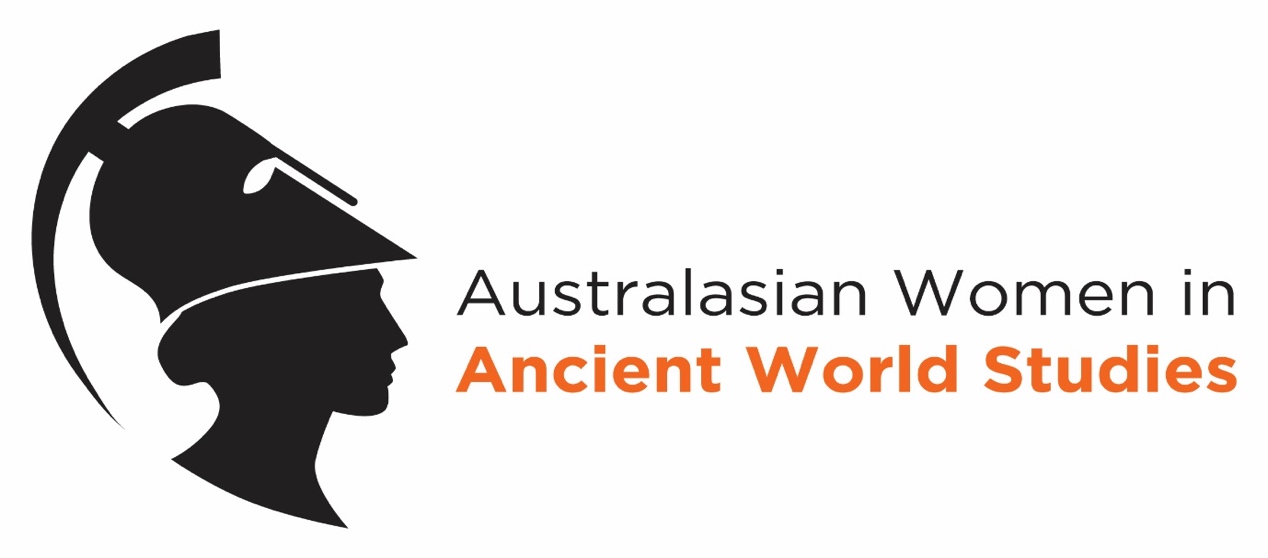 2023 AWAWS Research Grant—InformationThe amount offered for the annual AWAWS Research Grant is $1250 AUD. AWAWS members are eligible to apply with the exception of members of the Executive Committee. If you are not yet a member, details on how to join are at https://www.awaws.org/become-a-member.html.How the money is spent is up to the applicant. The grant can be put towards any of the following costs:Undertaking interstate/international research (airfares, insurance, accommodation, per diem allowances) – this might include costs associated with gaining access to libraries, museums, presentation at a conference, etc. Undertaking research with the aim of submitting an application for an Australian Resource Council grant, Marsden Fund grant, or other major grant.Caring duties related to any of the above.The most competitive applications will be those that demonstrate that funded research will result in tangible outcomes. AWAWS is keen to support research that will be published in the near future. Each application must address the following four equally weighted criteria in order to be considered for the grant: Proposal strengthResearch outcomesIndividual and financial needGender equity and diversityThe selection panel will normally comprise a tenured academic from an Australasian university and two members of the AWAWS Executive Committee.Timeline:Applications close at 11:59pm AEST on Wednesday 31 May 2023An announcement of the winner will be made at the AWAWS meeting to be scheduled in late June/early July------------------------------------------------------------------------------------------------------------------------Some of the information below is being collected so that AWAWS knows more about how applicants are wishing to use this money, but it will NOT affect the assessment of the grant application. We are interested in the broader context of the application. For example, we would like to know if this funding is going towards a larger or a one-off project, and whether applicants have applied for (and received) other funding.Please address any queries to socawaws@gmail.com2023 AWAWS Research Grant—ApplicationTitle:      Name:      Position:      Institution:      Educational Background:
(Institutions and dates for all Tertiary Education undertaken; including current degree if relevant)Awards, Scholarships, Grants, Fellowships:Publications:Conference/Seminar Presentations:Service, Administrative and Organisational Duties:Additional Duties:1. PROJECT JUSTIFICATION – Description of research project that this funding will contribute towards (500 words maximum):      2. RESEARCH OUTCOMES – Description of research output/publication related to this project. (300 words maximum):      3. INDIVIDUAL NEEDa. Have you applied to other funding bodies for this project? If so, what was the outcome (300 words maximum)?      b. Outline any challenges or interruptions that have negatively affected your research; examples may include family or carer duties and financial constraints necessitating unrelated paid work (300 words maximum):      4. GENDER EQUITY AND DIVERSITY – How would this grant help you to promote the AWAWS aims of gender equity and diversity in ancient world studies? There are at least three ways in which you might respond. You might mention that: a) your research has been affected by institutionalised gender bias; b) you are applying for the funding to put it toward the development of feminist pedagogy; and/or c) your research topic examines gender in the ancient world (300 words maximum):      Please provide a budget in the following table:Please complete the following:REPORTINGShould this grant application be successful, I undertake to provide a one-page report for the following year’s AWAWS Meeting held at the annual ASCS Conference. I also agree for the research report to be published on the AWAWS website. Any publications arising from this research will acknowledge AWAWS as having contributed to the project.Name:      Signature:      Date:      DetailsAmount        Expenses        Expenses        ExpensesAirfaresOther transportInsuranceAccommodationPer diem allowanceChildcareOther (please specify)              Income        Income        IncomeOther successful grant applicationsOther pending grant applicationsResearch fundingScholarshipOther (please specify)              Difference